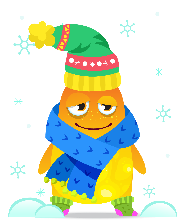 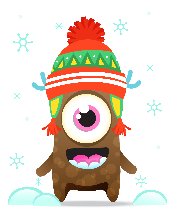 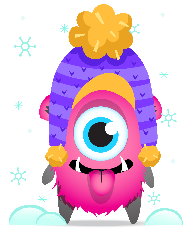 Zin van de dag: 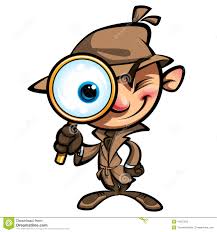 Kleur het op het 100-veld.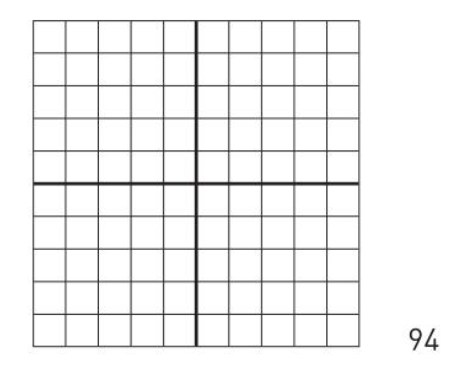 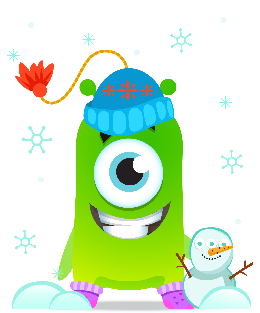 Oefening in de kijker